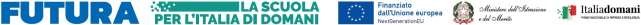 ALL. A Al Dirigente Scolasticodel 1°C.D. “don P. Pappagallo”TERLIZZI ALLEGATO A) “DOMANDA DI PARTECIPAZIONE”. PNRR Missione 4 “Istruzione e ricerca” - Componente 1 “Potenziamento dell’offerta dei servizi di istruzione: dagli asili nido alle Università” - Investimento 3.2 “Scuola 4.0: scuole innovative, cablaggio, nuovi ambienti di apprendimento e laboratori” - Azione 1 -  “Trasformazione delle aule in ambienti innovativi di apprendimento”- NEXT GENERATION CLASSROOMS. OGGETTO: AVVISO 	INTERNO 	SELEZIONE GRUPPO 	DI PROGETTO 	o COLLAUDOCODICE PROGETTO: M4C1I3.2-2022-961-P-16249-CUP: I14D22003770006 - Titolo Progetto: “CreAttiv@Mente 4.0”DOMANDA DI PARTECIPAZIONE Il sottoscritto ______________________________________________________________, nato a __________________________ il______________, C.F. __________________________, residente in ________________________________, tel _________________ ________________PEO ___________________________________,  PEC _______________________________, 	in qualità di _________________________________________________________________________  CHIEDE di partecipare alla selezione prevista dall’Avviso in oggetto per il:   GRUPPO DI PROGETTO per l’espletamento dei compiti di cui all’art.1 ( dalla lettera A alla K)    GRUPPO DI COLLAUDO  (L’incarico inerente al gruppo di progetto è incompatibile con quello di collaudatore).Indicare il punteggio calcolato nella tabella riferita alla figura per la quale si chiede di partecipare alla selezione con la presente istanza: *Le tre voci non si cumulano*Le tre voci non si cumulanoAllega la seguente documentazione: Curriculum vitae in formato europeo; Autodichiarazione resa ai sensi del D.P.R. 445/2000 ALLEGATO B) “Dichiarazione sostitutiva di atto notorio”, debitamente compilata e sottoscritta prodotta unitamente a copia fotostatica non autenticata di un documento d’identità in corso di validità del sottoscrittore, con firma in originale del dichiarante, attestante l’inesistenza delle cause di esclusione; Dichiarazione di insussistenza di cause di incompatibilità ALLEGATO C). Terlizzi, lì  _____/______/__________                                                                                               Firma_________________________________ GRUPPO DI PROGETTAZIONEGRUPPO DI PROGETTAZIONEGRUPPO DI PROGETTAZIONEGRUPPO DI PROGETTAZIONE1° Macrocriterio: Titoli di StudioPuntiA cura del dichiaranteA cura dell’Istituzione scolasticaDiploma di scuola secondaria di secondo grado……… 1 puntoMax punti 10*Laurea Triennalefino a 89……………………….2 puntida 90 a 104	3 punti da 105 in poi …………………..4 punti Max punti 10*Laurea specialistica o vecchio ordinamentofino a 89…………………..	5 punti   da 90 a 99 ………………...	6 punti da 100 a 104……………….8 punti da 105 a 110 e lode………..10 puntiMax punti 10*Dottorato di ricerca - 3 punti per ogni titolo (max 2 titoli)Max punti 6Master I e II livello - 1 punto per ogni titolo (max 2 titoli)Max punti 2Corsi di perfezionamento annuali 1 punto per ogni titolo (max 2 titoli)Max punti 22° Macrocriterio: Titoli Culturali Specifici2° Macrocriterio: Titoli Culturali Specifici2° Macrocriterio: Titoli Culturali SpecificiPartecipazione a corsi di formazione organizzati da M.I.M. - USR -Scuole - Enti accreditati attinenti alla figura richiesta, in qualità di discente - 1 punto per ciascun corso - (max 4 corsi)Max punti 4Certificazioni Informatiche Eipass, Aica o altri soggetti accreditati (1 punto per Certificazione)Max punti 2Certificazione CISCO o equipollente - 2 puntipunti 2Iscrizione all’Albo/Ordine professionalepunti 23° Macrocriterio: Titoli di servizio o Lavoro3° Macrocriterio: Titoli di servizio o Lavoro3° Macrocriterio: Titoli di servizio o LavoroIncarico di animatore Digitale - Collaboratore del Dirigente scolastico -  Docente Funzione Strumentale  - 1 punto per ogni esperienza - (max 4 punti)Max punti 4Incarico di componente Team dell’Innovazione - 0,5 punti per ogni esperienza (max 4 esperienze)Max punti 2Esperienze di progettazione di reti informatiche e cablaggio - 5 punti per ogni esperienza (max 2 esperienze)Max 10 puntiEsperienze di progettazione in azioni FSE-FESR-PNSD -5 punti per ogni esperienza (max 2 esperienze)Max 10 puntiEsperienze di collaudo di reti informatiche e cablaggio - 2,5 punti per ogni esperienza (max 2 esperienze)Max 5 puntiEsperienze di collaudo in azioni FSE-FESR-PNSD - 2,5 punti per ogni esperienza (max 2 esperienze)Max 5 puntiEsperienze di progettazione di interni (documentabili) - 1 punto per ogni esperienza (max 4 esperienze)Max 4 puntiReferente Laboratorio Informatica - 1 punto per ogni esperienza (max 4  esperienze)Max 4 puntiAttività relativa alla programmazione ex-ante degli interventi inerenti l’Investimento 3.2 “Scuola4.0 - Next Generation Classrooms - Piano nazionale di ripresa e resilienza, finanziato dall’Unioneeuropea - Next Generation EU15 puntiTOTALETOTALECOLLAUDATORECOLLAUDATORECOLLAUDATORECOLLAUDATORE1° Macrocriterio: Titoli di StudioPuntiA cura del dichiaranteA cura dell’Istituzione scolasticaDiploma di scuola secondaria di secondo grado……… 1 puntoMax punti 10 *Laurea Triennalefino a 89	2 puntida 90 a 104	3 puntida 105 in poi	4 puntiMax punti 10 *Laurea specialistica o vecchio ordinamentofino a 89	5 punti da 90 a 99	6 puntida 100 a 104	8 puntida 105 a 110 e lode	10 puntiMax punti 10 *Dottorato di ricerca - 3 punti per ogni titolo (max 2 titoli)Max punti    6Mster I e II livello - 1 punto per ogni titolo (max 2 titoli)Max punti 2Corsi di perfezionamento annuali 1 punto per ogni titolo (max 2 titoli)Max punti 22° Macrocriterio: Titoli Culturali Specifici2° Macrocriterio: Titoli Culturali Specifici2° Macrocriterio: Titoli Culturali SpecificiPartecipazione a corsi di formazione organizzati da M.I.M. –USR -Scuole - Enti accreditati attinenti alla figura richiesta, in qualità di discente - 1 punto per ciascun corso - (max 4 corsi)Max punti 4Certificazioni Informatiche Eipass, Aica o altri soggetti accreditati (1 punto per Certificazione)Max punti 2Certificazione CISCO o equipollente - 2 puntipunti 2Iscrizione all’Albo/Ordine professionalepunti 23° Macrocriterio: Titoli di servizio o Lavoro3° Macrocriterio: Titoli di servizio o Lavoro3° Macrocriterio: Titoli di servizio o LavoroIncarico di animatore Digitale - Collaboratore del Dirigente scolastico -  Docente Funzione Strumentale  - 1 punto per ogni esperienza - (max 4 punti)Max punti 4Incarico di componente Team dell’Innovazione - 0,5 punti per ogni esperienza (max 4 esperienzeMax punti 2Esperienze di collaudo di reti informatiche e cablaggio – 5 punti per ogni esperienza (max 2 esperienze)Max 10 puntiEsperienze di collaudo in azioni FSE-FESR-PNSD- 5 punti per ogni esperienza (max 2 esperienze)Max 10 puntiEsperienze di progettazione di reti informatiche e cablaggio – 2,5 punti per ogni esperienza (max 2 esperienze)Max 5 puntiEsperienze di progettazione in azioni FSE-FESR-PNSD- 2,5 punti per ogni esperienza (max 2 esperienze)Max 5 punti  Esperienze di progettazione di interni (documentabili) - 1 punto per ogni esperienza (max 4    esperienze) Max 4 puntiAttività relativa alla programmazione ex-ante degli interventi inerenti l’Investimento 3.2 “Scuola 4.0 - Next Generation Classrooms - Piano nazionale di ripresa e resilienza, finanziato dall’Unione europea - Next Generation EU15 puntiReferente Laboratorio Informatica - 1 punto per ogni esperienza (max 4  esperienze)Max 4 puntiTOTALETOTALE